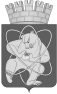 Городской округ«Закрытое административно – территориальное образование  Железногорск Красноярского края»АДМИНИСТРАЦИЯ ЗАТО г. ЖЕЛЕЗНОГОРСКПОСТАНОВЛЕНИЕ                       26.08.2020                                                                                                                      № 1456г. ЖелезногорскО внесении изменений в постановление Администрации ЗАТО г. Железногорск  от 23.12.2019 № 2634 «О мерах по реализации решения Совета депутатов ЗАТО г. Железногорск от 12.12.2019  № 49-289Р  «О бюджете ЗАТО Железногорск на 2020 год и плановый период 2021-2022 годов»В соответствии  с Федеральным законом от 06.10.2003 № 131-ФЗ «Об общих принципах организации местного самоуправления в Российской Федерации», решением Совета депутатов ЗАТО г. Железногорск от 20.07.2010 № 6-35Р «Об утверждении Положения "О бюджетном процессе в ЗАТО Железногорск»,ПОСТАНОВЛЯЮ:1. Внести изменения в постановление Администрации ЗАТО г. Железногорск от 23.12.2019 № 2634 «О мерах по реализации решения Совета депутатов ЗАТО г. Железногорск от 12.12.2019  № 49-289Р  «О бюджете ЗАТО Железногорск на 2020 год и плановый период 2021-2022 годов» следующие изменения:1.1. Абзац 9 подпункта 1.2. пункта 1  изложить в следующей редакции:«- обеспечить ежемесячно в срок до 8-го числа месяца, следующего за отчетным внесение информации в автоматизированную систему управления бюджетным процессом "АЦК-Финансы" планов финансово-хозяйственной деятельности муниципальных бюджетных и  автономных учреждений в части субсидии на финансовое обеспечение выполнения муниципального задания на оказание муниципальных услуг (выполнение работ),   субсидий на иные цели и субсидий на осуществление капитальных вложений в объекты капитального строительства муниципальной собственности или приобретение объектов недвижимого имущества в муниципальную собственность по утвержденным и исполненным плановым назначениям в разрезе кодов бюджетной классификации расходов бюджета, а также с учетом детализации по дополнительным кодам в соответствии со справочниками в системе АЦК-Финансы.».2. Управлению внутреннего контроля Администрации ЗАТО г. Железногорск (Е.Н. Панченко) довести настоящее постановление до сведения населения через газету "Город и горожане".3. Отделу общественных связей Администрации ЗАТО г. Железногорск (И.С. Пикалова) разместить настоящее постановление на официальном сайте городского округа «Закрытое административно-территориальное образование Железногорск Красноярского края» в информационно-телекоммуникационной сети «Интернет».4. Контроль над исполнением настоящего постановления возложить на первого заместителя Главы ЗАТО г. Железногорск по стратегическому планированию, экономическому развитию и финансам С.Д. Проскурнина.5. Настоящее постановление вступает в силу после его официального опубликования. Исполняющий обязанностиГлавы ЗАТО г. Железногорск			                  	   А.А. Сергейкин      